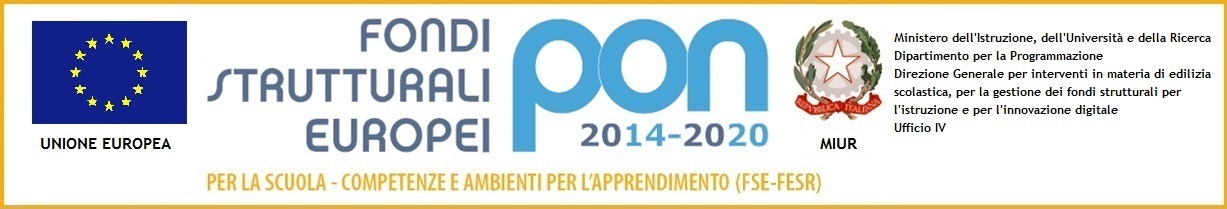 		ISTITUTO COMPRENSIVO VIA MARSALAVia Marsala 13 – 27058 Voghera (PV)Tel. 0383- 41371 - Fax 0383 41598- C.F. 9503277182Email:   PVIC826009@istruzione.it –  PEC: PVIC826009@PEC.ISTRUZIONE.ITSito web: www. icviamarsalavoghera.gov.it – COD. UNIVOCO UFFICIO UF1EN5Ai DocentiAl sito WebE p. c. al DSGAProt. N. 5833/A2 del 02/09/2019Decreto N. 511Oggetto: Nomina Collaboratori del Dirigente ScolasticoIL DIRIGENTE SCOLASTICOVisto il T.U. n. 297 del 16/1994; Visto l'art. 21 della legge 15/3/1997, n. 59; Visto il D.P.R. n.275 dell'8/3/1999: Regolamento recante norme in materia di autonomia delle istituzioni scolastiche; Visto l'art. 25 bis del D.l.vo 3/2/93, n. 29, come integrato dal D.Lvo 6/3/99, n. 59 che attribuisce al Dirigente scolastico la facoltà di scegliere direttamente i docenti collaboratori a cui delegare l'esercizio di specifici compiti amministrativi; Visto il D. L.vo 30.3.2001, n. 165 , art. 25 comma 5; Visti gli artt. 31 e 86 del C.C.N.L. 24.7.03 comparto Scuola; Vista l'art. 1 c. 83 della legge 107/15 , che prevede la possibilità per il dirigente di individuare nell’ambito dell’organico dell’autonomia, fino al 10% di docenti che lo coadiuvino in attività di supporto organizzativo e didattico dell’istituzione scolastica; Riconosciuta la necessità di avvalersi della collaborazione di docenti per semplificare l’attività amministrativa,  migliorare l'efficienza e l'efficacia dei servizi e valorizzare le risorse umane; Tenuto conto delle priorità, dei traguardi e degli obiettivi di processo individuati nel Rapporto di Autovalutazione (RAV) e delle azioni inserite nel Piano di Miglioramento (PdM); Viste le linee di indirizzo del Piano Triennale dell’offerta formativa (PTOF); DECRETAche i docenti di seguito indicati vengano nominati componenti dello staff di Direzione per l' a.s. 2019/2020, con le seguenti deleghe: Art. 1 – Alla prof.ssa Benfante Chiara- collaboratore Vicario- sono delegate le funzioni relative a: • Delega alla firma degli atti di normale amministrazione in caso di assenza o impedimento del D.S.; • Supporto al Dirigente Scolastico nella gestione della Scuola Secondaria di Primo Grado;• Collaborazione con il capo d’istituto per l’ordinaria amministrazione ed il buon funzionamento della scuola e sostituzione dello stesso quando assente o in altra sede; • Delega a presiedere in assenza del D.S. tutti gli incontri collegiali, plenari e/o per gruppi di docenti aventi per oggetto l'attuazione del PTOF; • Delega alla redazione ed emanazione di circolari interne, comunicazioni alle famiglie e ad Organismi o Istituzioni esterni; • Collaborazione con il D.S. per la formulazione dell' o.d.g. del Collegio dei docenti, dei Consigli di classe, dei Dipartimenti disciplinari ; • Collaborazione con i Referenti di Plesso;• Eventuale altro compito connesso al supporto organizzativo ed amministrativo. Art. 2 – Al Prof. Marini Roberto sono delegate le funzioni relative a: • Delega alla firma degli atti di normale amministrazione in caso di assenza o impedimento del D.S.; • Collaborazione con il capo d’istituto per l’ordinaria amministrazione ed il buon funzionamento della scuola e sostituzione dello stesso quando assente o in altra sede; • Collaborazione con gli uffici Amministrativi curando: − la pubblicazione degli atti amministrativi sul sito; − l'aggiornamento della sezione "Amministrazione trasparente" sul sito; − le procedure di dematerializzazione e di digitalizzazione;• Delega a presiedere in assenza del D.S. tutti gli incontri collegiali, plenari e/o per gruppi di docenti aventi per oggetto l'attuazione del PTOF per la parte relativa alla Scuola Secondaria di Primo Grado;• Delega alla redazione ed emanazione di circolari interne, comunicazioni alle famiglie e ad Organismi o Istituzioni esterni; • Collaborazione con i Referenti di Plesso;• Eventuale altro compito connesso al supporto organizzativo ed amministrativoArt. 3 – All’Insegnante Cometto Nadia sono delegate le funzioni relative a: • Collaborazione con il capo d’istituto per l’ordinaria amministrazione ed il buon funzionamento della scuola e sostituzione dello stesso quando assente o in altra sede; • Coordinamento delle attività della scuola dell’Infanzia e Primaria di tutti i plessi curando: − la vigilanza sul rispetto delle norme interne; − la vigilanza sulle sostituzioni giornaliere dei docenti assenti del Plesso Leonardo; − la diffusione di documentazione e materiale vario inerente la gestione interna della Scuola dell’Infanzia e della Scuola Primaria; − la diffusione e cura della comunicazione e miglioramento organizzativo della scuola dell’Infanzia e primaria; − l'accoglienza dei nuovi docenti; − la collaborazione con il Dirigente scolastico per l’ordinaria amministrazione ed il buon funzionamento dei plessi di scuola Primaria. • Collaborazione con i Referenti di Plesso;• Eventuale altro compito connesso al supporto organizzativo ed amministrativoArt. 4 – Lo staff del Dirigente dovrà monitorare i processi sottesi ai vari ambiti organizzativi, cooperando con le varie risorse umane. Art. 5 – I compensi dei collaboratori saranno definiti in seno alla contrattazione integrativa d’Istituto.Il Dirigente ScolasticoDott.ssa Maria Teresa LopezFirma autografa sostituita a mezzo stampaai sensi dell’art. 3, comma 2, del D.Lgs. 39/93  